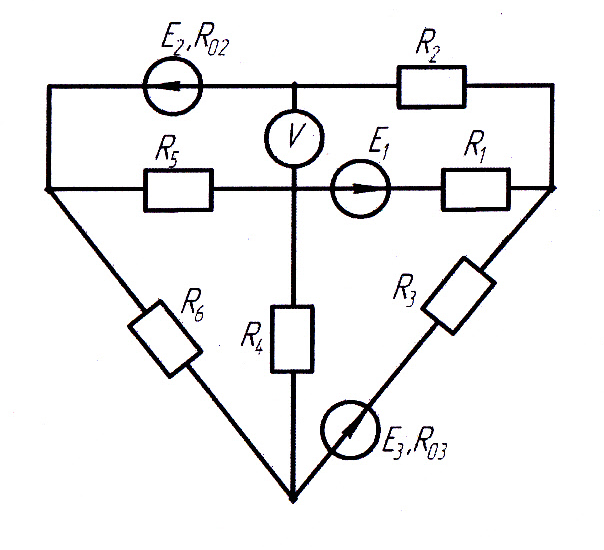 Для схемы, изображенной на рисунке используя значения параметров таблицы:Составить систему уравнений для расчета неизвестных токов, используя расчеты Кирхгофа.Рассчитать токи ветвей методом контурных токов.Методом 2-ух узлов рассчитать токи эквивалентной схемы, полученной после преобразования треугольника сопротивлений R4 R5 R6 в эквивалентную звездуОпределить показания вольтметраРассчитать баланс мощностиE1E2E3R01R02R03R1R2R3R4R5R6ВВВОмОмОмОмОмОмОмОмОм21410-0,20,6572811